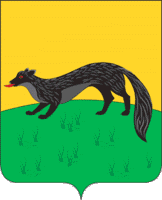 Р А С П О Р Я Ж Е Н И Е   администрации  городского поселения -город  Богучар« 18  » января 2016г .  № 03-Р                                                       г.Богучар «Об утверждении  графика приема граждан должностным лицом администрации городского  поселения – город Богучар»В соответствии с ч. 2 ст.32 Федерального закона от 06.10.2003года№ 131 – ФЗ «Об общих принципах местного самоуправления в Российской Федерации» и  ч.ч. 2,3 ст.13 Федерального закона от 02.05. 2006года №59- ФЗ «О порядке рассмотрения обращений граждан Российской Федерации» утвердить график приема граждан должностным лицом в администрации городского поселения – город Богучар :- Нежельский Иван Михайлович  - глава администрации городского поселения –город Богучар 1-й и 3-й  понедельник с 15-00 часов до 17-00 часов.Контроль за исполнением данного распоряжения оставляю за собой.Глава администрации городского поселения – город Богучар                                            И.М.Нежельский